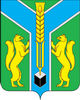 Контрольно-счетная палатамуниципального образования «Заларинский район»З АК Л Ю Ч Е Н И Е  № 14/33-зКонтрольно-счетной палаты МО «Заларинский район» на проектбюджета Семеновского муниципального образования на 2020 год и плановый период 2021 и 2022 годов24 декабря  2019 года                                                                                            п.ЗалариНастоящее заключение подготовлено мною, аудитор   Контрольно-счетной палаты МО «Заларинский район»  Кантонист Т.С., на основании Положения о КСП, плана работы КСП на 2019 год, соглашения о передаче Контрольно-счётной палате полномочий по осуществлению внешнего муниципального финансового контроля, в рамках стандарта внешнего муниципального финансового контроля «Порядок осуществления КСП предварительного контроля  формирования проекта местного бюджета на очередной финансовый год и плановый период» (СВМФК-3).Общие положенияПроект бюджета Семеновского муниципального образования (далее – Семеновского МО, поселение) представлен в Контрольно-счетную палату своевременно.Проект бюджета поселения  сформирован на 3 года:  на 2020 год и плановый период 2021 и 2022 годов. Перечень документов и материалов, представленных одновременно с проектом бюджета, в основном, соответствует требованиям ст. 184.2 Бюджетного кодекса РФ. Формирование основных параметров  бюджета поселения на 2020 год и плановый период 2021 и 2022 годов осуществлялось на основании ожидаемых параметров исполнения бюджета за текущий 2019 год, показателей прогноза социально-экономического развития муниципального образования  до 2022 года, основных направлений бюджетной и налоговой политики Семеновского МО. Кроме того, учтены изменения, внесенные в Бюджетный кодекс РФ, Налоговый кодекс.Анализ прогноза  социально-экономического развитияСеменовского муниципального образования на 2020-2022 годыВ соответствии с требованиями ст.173 Бюджетного кодекса РФ, одновременно с проектом бюджета  представлены отдельные показатели прогноза социально-экономического развития поселения на 2020 – 2022 годы. В Семеновского муниципальном образовании разработана концепция социально-экономического развития  поселения, сформированы приоритеты социально-экономического развития до 2022 года.  Для расчета проекта бюджета поселения за основу приняты отдельные показатели развития экономики,  направленные в основном, на поддержание достигнутого уровня развития. Анализ отдельных показателей прогноза социально – экономического развития Семеновского муниципального образования на 2020-2022 годы показал:Выручка от реализации товаров (работ, услуг) составит на 2020 год в сумме 0,058 млн.руб. (рост 5%) и на 2021-2022 годы планируется с незначительным увеличением по сравнению с 2020 годом на 100,0 тыс.руб. Среднесписочная  численность  работающих составит в  2020-2022 годах, 2020год-1115 чел., 2020год- 1120чел, 2022 год- 1130 человек.Фонд оплаты труда составит  на 2020-2022 годы в сумме 24,4 млн.руб. ежегодно на уровне 2019 года.Согласно прогнозу, в муниципальном образовании на 2019 год зарегистрировано 5   индивидуальных предпринимателя, что на уровне 2018 года.Анализ отдельных показателей прогноза социально-экономического развития   показал, что в уровне жизни населения Семеновского МО  в 2020 году, по сравнению с 2019 годом,  и в плановом периоде 2021-2022 годов, значительные изменения  не планируются.Основные направления бюджетной и налоговой политики на 2020-2022 годыВ составе документов к  проекту бюджета  представлено Положение об основных направлениях бюджетной и налоговой политики Семеновского МО на 2020 год и плановый период 2021 и 2021 годов (далее – Основные направления) с соответствующим постановлением главы администрации, при этом, дата и номер постановления не указаны.Основной целью бюджетной и налоговой политики поселения, является обеспечение сбалансированности  и устойчивости бюджетной системы муниципального образования.Проведение  работы по повышению качества бюджетного планирования, увеличению поступлений доходов в бюджет,  оптимизации расходов и распределение финансовых ресурсов на приоритетные направления.В ходе проведения анализа представленных направлений Контрольно-счетной палатой отмечено, что основные цели и задачи  бюджетной и налоговой политики поселения связаны с  направлениями бюджетной и налоговой политики района на 2020 год и плановый период 2021 и 2022 годов.Анализ прогноза бюджета Семеновского МО на 2020 год и на плановый период 2021 и 2022 годовОсновные параметры  бюджета Семеновского МО  на 2020 год и плановый период 2021 и 2022 годовтыс.рублейДоходная часть бюджетаДоходы бюджета Семеновского МО на 2020 год предлагается утвердить в объеме 18371,9 тыс.руб., это на 5778,3 тыс.руб. или на 45 % больше ожидаемого исполнения  2019 года. На плановый период: в   2021 году с увеличением на 6% к уровню 2020 года и в 2022 году  с уменьшением на 15% по сравнению с  2021 годом.Собственные доходы бюджета поселения запланированы на 2020 год в сумме 1593,6 тыс.руб, что на 32,6 тыс.руб.  больше   ожидаемого исполнения 2019 года.  В 2021-2022 годах объем собственных доходов планируется незначительно увеличить   до  2% ежегодно.                                                                                                                                                                                                                                          В соответствии с действующим законодательством, все источники доходов бюджета поселения закреплены за соответствующими главными администраторами доходов, которые отражены в Приложении № 2 к решению о  проекте бюджета, и которые обязаны осуществлять контроль за правильностью исчисления налогов, полнотой и своевременностью их уплаты, принимают решения о взыскании пени и штрафов по ним.Налог на доходы физических лиц, прогноз поступления налога в бюджет в 2020 году составляет 176 тыс. руб. или 93% к ожидаемым поступлениям 2019 года и на плановый период 2021-2022 годов с небольшим увеличением на 3,9% и 3,8% ежегодно. Расчет основан на данных по фонду оплаты труда и социальным  выплатам работникам предприятий, бюджетных учреждений  и денежного содержания муниципальным служащим.Налоги на товары (работы, услуги), реализуемые на территории Российской Федерации, прогноз поступлений по акцизам по подакцизным товарам (продукции), производимым на территории Российской Федерации рассчитан на уровне 2019 года  с учетом коэффициента дефлятора, план на 2020 год составил 912,6 тыс. рублей (+3,5%) к ожидаемым поступлениям 2019 года, на 2021-2022 годы с увеличением на 3,8% и 37% ежегодно. Указанные средства образуют дорожный фонд поселения и составляют  57 % от объема собственных доходов бюджета поселения.Главным администратором данного вида доходов является Федеральное казначейство по Иркутской области, которое доводит информацию об объемах поступлений акцизов в бюджеты поселений. Информация Федерального казначейства по Иркутской области поступлений доходов от уплаты акцизов на нефтепродукты на 2021-2022 годы опубликована 5 ноября 2019 года, в связи с этим необходимо внести изменения по данному виду налога в проект бюджета на 2020-2022 годы.          Налог на совокупный доход, единый сельскохозяйственный налог,  запланирован на 2021-2022 годы  в сумме 13,0 тыс.руб. ежегодно на уровне  ожидаемого исполнения за 2019 год. Налоги на имущество: - налога на имущество физических лиц планируется получить в 2020-2022 годах в сумме 60,0 тыс.руб. ежегодно на   уровне  ожидаемых  поступлений   2019 года.- земельный налог прогнозируется на 2020год  в объеме 426,0 тыс.руб., что на уровне  ожидаемых поступлений 2019 года., Плановые показатели на  2021-2022 год  составят 426,0 тыс.рубл. ежегодно. Государственная пошлина на  2020-2022 года   прогнозируется  в размере 1,0 тыс. руб. ежегодно или на уровне ожидаемых поступлений 2019 года. Доходы от использования имущества, доходы, получаемые в виде арендной платы, а также средства от продажи права на заключение договоров аренды за земли, находящиеся в собственности сельских поселений (за исключением земельных участков муниципальных бюджетных и автономных учреждений), прогноз на 2020-2022 годы составит 5 тыс. руб. ежегодно , ожидаемые поступления в  2019 году составят 1,0 тыс.рубл.Безвозмездные поступленияБезвозмездные поступления из бюджетов других уровней на 2020 год составят 30594,6 тыс.руб., что на 13881,5 тыс.руб. или на 83% больше  ожидаемых поступлений 2019 года. На плановый период запланировано на 2021 год в сумме 31255,2 тыс.руб. (рост 2,1%) и на 2022 год в сумме 30817,7 тыс.руб. (снижение 1,4%).Удельный вес  безвозмездных поступлений в общем объеме доходов бюджета поселения в  2020 году составит 91%., а по ожидаемому исполнению 2019 года этот показатель составит - 87% от общего объема доходов бюджета поселения. Безвозмездные поступления:- дотация на выравнивание  бюджетной обеспеченности муниципальных образований из бюджета района составит в 2020 году – 10196,2 тыс.руб. или рост  на 11% к ожидаемому исполнению 2019 года, а в 2021 году – 8952,2 тыс.руб. или снижение на 13% и в 2022 году – 8740,5тыс.руб. или снижение на  2,3% к отчётному году.Следует отметить,  что с 2020 года  изменился порядок расчёта данной дотации на основании изменений, вносимых в Закон Иркутской области № 74-оз « О межбюджетных трансфертах и нормативах отчислений доходов в местные бюджеты».- дотация на выравнивание  бюджетной обеспеченности муниципальных образований из  областного бюджета составит в 2020 году – 340,6 тыс.руб. или снижение  на 12% к ожидаемому исполнению 2019 года, а в 2021 году – 359,3 тыс.руб. или увеличение на 5% и в 2022 году – 289,1тыс.руб. или снижение на  20% к отчётному году.- субвенция на осуществление первичного воинского учета  из федерального бюджета, в 2020 году  планируется в сумме 125,6  тыс.руб. или с ростом на 8,3% к ожидаемому исполнению 2019 года, на 2021 год – 126,2 тыс.руб., на 2022 год – 129,1 тыс.руб.  - субвенция на осуществление областного государственного полномочия по осуществлению перечня должностных лиц органов местного самоуправления, уполномоченных составлять протоколы об административных нарушениях, предусмотренных отдельными законами Иркутской области об административной ответственности планируется на 2020-2022 годы в сумме 0,7 тыс.руб. ежегодно.- субсидия на переселение граждан из аварийного жилищного фонда Иркутской области, включенного в перечень многоквартирных домов, признанных аварийными после 1 января 2012 года и подлежащими сносу на территории Иркутской области, расселяемых с финансовой поддержкой Государственной корпорации-фонда содействия реформированию жилищно-коммунального хозяйства, осуществляемых за счёт средств областного бюджета, планируется на 2020 год в сумме 5301,0 тыс.руб.- субсидии из областного бюджета местных бюджетам в целях софинансирование расходных обязательств муниципальных образований Иркутской области  по созданию мест (площадок) накопления твердых коммунальных отходов, планируется на 2020 год в сумме 373,0 тыс.руб.-субсидии местных бюджетов на обеспечение развития и укрепления материально-технической базы домов культуры в населенных пунктах с числом жителей до 50 тысяч человек, планируется на 2021 год в сумме 2492,9 тыс.руб.- субсидии на реализацию мероприятий перечня проектов народных инициатив планируется в 2020 году   в сумме 440,6  тыс.руб. или с ростом на 79% к ожидаемому исполнению 2019 года, на 2021-2022 годы – 236,5 тыс.руб., ежегодно.  - осуществление полномочий в сфере водоснабжения и водоотведения планируется на 2020-2022 годы в сумме 35,0 тыс.руб. ежегодно с увеличением на 0,4 тыс.руб. к ожидаемому исполнению 2019 года.Проверкой установлено: все средства федерального, областного бюджета и бюджета МО «Заларинский район», которые на данный момент определены для муниципального образования в проекте областного и районного бюджета, отражены в доходной части  проекта бюджета.Расходы бюджета Семеновского муниципального образованияОсновные параметры бюджета Семеновского МО на 2020 годи на плановый период 2021 и 2022 годовРасходы бюджета поселения на 2020 год предлагается утвердить в объеме 18451,6 тыс.руб., что больше ожидаемого исполнения 2019 года на 4893,17 тыс.руб.  или на 38%. На 2021 год запланированы в сумме 19355,4 тыс.руб. с увеличением  расходов к уровню 2020 года на 2% и на 2022 год - в сумме 16325,2 тыс.руб. или снижение на 1% к уровню 2021 года. Согласно требованиям ст.184.1  Бюджетного Кодекса РФ  утверждены  объемы условно утверждаемых расходов,  не распределенных  в расходной части бюджета в плановом периоде.  В представленном проекте бюджета района указанные расходы предлагается утвердить в объеме  на 2021 год -  275,7 тыс.руб. и на 2022 год – 539,6 тыс.руб. Проверка показала, что установленные Бюджетным Кодексом нормативы расчета условно утверждаемых расходов соблюдены. Анализ структуры расходов по разделам бюджетной классификации в 2020-2022 году показал:Раздел 01 «Общегосударственные вопросы». В данном разделе отражены расходы на заработную плату с начислениями главе муниципального образования,  расходы на содержание администрации Семеновского муниципального образования. Объем резервного фонда прогнозируется в  сумме 1 тыс.руб. и используется на цели в соответствии с Положением о порядке расходования средств резервного фонда, утвержденным главой администрации.Общая сумма расходов по данному разделу на 2020 год планируется в размере 6205,1 тыс.руб. на 437,9 тыс.руб. или на 7% меньше ожидаемого исполнения 2019 года. В 2021 году увеличение на 1%, в 2022 году 17% по отношению к 2021 году . Расходы на содержание главы администрации поселения в 2020-2022 годах запланированы в сумме 760,5 тыс.руб. ежегодно с увеличением на 23% к ожидаемому исполнению 2019 года.Расходы на содержание администрации поселения на 2020 год в сумме 5403,0 тыс.руб. с уменьшением на 658,1 тыс.руб. к ожидаемому исполнению 2019 года, на 2021 год – 5485,3 тыс.руб. и на 2022 год – 4370,0 тыс.руб. По подразделу 0203 «Национальная оборона» отражены расходы за счет средств федерального бюджета по  осуществлению первичного воинского учета на территориях, где отсутствуют военные комиссариаты. Расходы по данному подразделу составят в сумме 125,6  тыс.руб. или с ростом на 8,3% к ожидаемому исполнению 2019 года, на 2021 год – 126,2 тыс.руб., на 2022 год – 129,1 тыс.руб.    По разделу 03 «Национальная безопасность и правоохранительная деятельность» обозначены расходы на 2020-2022 годы в сумме 6,0 тыс.руб., ежегодно Предусмотрены расходы  по шести муниципальным  программам с объемами финансирования в размере  1,0 тыс.руб.по каждой программе ежегодно.По подразделу 0409 предусмотрены расходы на  дорожное хозяйство по МП «Комплексное развитие систем транспортной инфраструктуры муниципального образования на 2017-2032гг.» на 2020 год в сумме 912,6 тыс.руб., на 2021 год – 947,1 тыс.руб. и на 2022 год – 984,1 тыс.руб. с уменьшением на 11% к ожидаемому исполнению 2019 года. Данные расходы предусмотрены за счет доходов, поступающих от уплаты акцизов по подакцизным товарам.  По подразделу 0501 «Жилищно-коммунальное хозяйство» запланировано по МП «Переселение граждан из ветхого жилья» за счёт средств областного и местного бюджета на 2020 год в сумме 5354,6 тыс.руб., на 2021 год – 5803,9 тыс.руб. и на 2022 год – 5762,9 тыс.руб. на переселение граждан из аварийного жилищного фонда Иркутской области, включенного в перечень многоквартирных домов, признанных в установленном порядке аварийными и подлежащими сносу или реконструкции.          По подразделу  0502 «Коммунальное хозяйство» запланированы расходы на 2020 год в сумме  388,7 тыс.руб., на 2021-2022 годы – 17,1 тыс.руб.; в том числе по МП «Обращение  с твёрдыми бытовыми отходами на 2019-2021гг.» запланировано на 2020 год в сумме  376,7 тыс.руб., на 2021-2022 годы –5,1 тыс.руб. ежегодно;- по МП «Чистая вода»  планируется  на   2020-2022 годы по 1,0 тыс.руб. ежегодно;           По подразделу 0503 «Благоустройство» запланированы расходы на 2020 год в сумме  517,0 тыс.руб., на 2021-2022 годы – 310,9 тыс.руб.,в том числе на реализацию мероприятий перечня народных инициатив на 2020год в  сумме  445,0 тыс.руб., на 2021-2022 годы – 238,9 тыс.руб ежегодно;По разделу 08 «Культура» сумма расходов составит в 2020 году 4800,0 тыс.руб. или  на 127,40 тыс.руб. больше ожидаемого исполнения 2019 года, на 2021 год – 3197,0 тыс.руб.  в том числе 2517,0 тыс.рубл. на развитие  и укрепление материальной-технической базы: и в 2022 году – 3801,1,0 тыс.руб. (на 999,0 тыс.руб. меньше 2020 года). Данные расходы предусмотрены на поддержку и развитие домов культуры муниципального образования.Раздел 10 «Другие вопросы в области социальной политики» По данному разделу общая сумма расходов составит в 2020-2022 годы 140,0 тыс.руб. ежегодно. В  данном разделе обозначены расходы выплата доплат к пенсиям муниципальных служащих за счет средств местного бюджета.Раздел 11 «Физическая культура и спорт ». По данному разделу отражаются расходы МП «Развитие физической культуры и спорта» которые запланированы   на 2020-2022 гг.- 2,0 тыс. рубл., ежегодно.Источники внутреннего финансирования дефицита бюджетаПрогнозируемый объем дефицита бюджета  поселения на 2020 год  составит  79,68 тыс.руб., на 2021 год – 81,8 тыс.руб., на 2022 год – 84,0 тыс.руб. Источниками финансирования дефицита бюджета по всем трем годам планируется согласно требованиям ст. 96 Бюджетного кодекса РФ кредиты в  кредитных организациях. Объем муниципального  долга по состоянию на 1 января 2020 года в Семеновского муниципальном образовании   составит 78,3 тыс.руб. и предельный объем муниципального долга на 2020 год предусмотрен в размере 796,8 тыс.руб. ,  на 2021 год – 817,55 тыс.руб., на 2022 год – 839,55 тыс.руб. в соответствии с требованиями ст. 107 Бюджетного кодекса РФ.Верхний  предел  муниципального долга предлагается утвердить по состоянию на 1 января 2021 года в размере 157,98 тыс.руб., на 1 января 2022 года – 239,78 тыс.руб. и на 1 января 2023 года – в размере 323,78 тыс.руб.,  что  не противоречит требованиям ст. 107 Бюджетного кодекса РФ.Уполномоченным органом, осуществляющим внутренние заимствования, является администрация Семеновского муниципального образования.Анализ текстовой части  проекта решения о бюджете Правовая экспертиза текстовой части проекта решения Думы «О бюджете Семеновского муниципального образования  на 2020 год и плановый период  2021 и 2022 годов» показала:- требования статьи ст. 184.1 Бюджетного кодекса РФ и статьи 24 Положения о бюджетном процессе в Семеновском муниципальном образовании, утверждённым решением районной Думы от 06.09.2016 года № 60/2,   в основном исполнены в части отражения основных характеристик и иных показателей местного бюджета.Статьями 1-8 проекта решения о бюджете предусмотрены основные характеристики по доходам, расходам и дефициту местного бюджета на 2020 год и на плановый период 2021 и 2022 годов согласно приложениям №1-10.Статьёй 9  проекта решения бюджета утверждается объем бюджетных ассигнований дорожного фонда Семеновского муниципального образования на 2020 год в размере 912,6 тыс. рублей;на 2021 год в размере 947,1 тыс. рублей;на 2022 год в размере 984,1 тыс. рублей.Статьями 10-11 проекта решения о бюджете утверждается программа муниципальных внутренних заимствований и источники внутреннего финансирования дефицита местного бюджета на 2020 год и на плановый период 2021 и 2022 годов согласно приложениям № 9-12.Статьей 12 проекта решения о бюджете предусмотрен создается резервный фонд  администрация Семеновского  муниципального образования на 2020 2022 годы  в сумме 1тыс. рублей.Статьей 14-15 проекта решения о бюджете утверждается предельный объём и верхний предел муниципального долга. Статьёй 17 проекта решения о бюджете установлены дополнительные основания для внесения изменений в сводную бюджетную роспись местного бюджета.Статьей 20 проекта решения о бюджете предусматривается предоставление бюджетным и автономным учреждениям района субсидий на финансовое обеспечение выполнения ими муниципального задания  по оказанию муниципальных услуг и на иные цели.Как показала проверка, текстовая часть проекта решения о бюджете  на 2020 год    и плановый период 2021 и 2022 года содержит показатели, соответствующие требованиям ст. 184.1 БК РФ. При этом, в нарушение требований статьи ст. 184.3 Бюджетного кодекса РФ объем бюджетных ассигнований, направляемых на исполнение публичных нормативных обязательств,  не предусмотрен в проекте решения о бюджете. Проект решения Думы «О бюджете Семеновского муниципального образования   на 2020 год и плановый период  2021 и 2022 годов» разработан в соответствии с  требованиями Бюджетного кодекса РФ.Выводы и предложенияЗаключение Контрольно-счётной палаты муниципального образования «Заларинский район» на проект решения Думы «О бюджете Семеновского муниципального образования на 2020 год и плановый период  2021 и 2022 годов» подготовлено в соответствии  с Бюджетным кодексом РФ, Положением о бюджетном процессе в Семеновском муниципальном образовании, утверждённым решением Думы от 06.09.2016 года № 60/2 Положением о Контрольно-счетной палате МО «Заларинский район».            Требования статей 184.1, 184.2 Бюджетного кодекса РФ и Положения о бюджетном процессе в Семеновском муниципальном образовании, в основном исполнены в части отражения основных характеристик и иных показателей местного бюджета в проекте решения Думы о бюджете и предоставления документов и материалов одновременно с проектом решения о бюджете.Доходы бюджета Семеновского МО на 2020 год предлагается утвердить в объеме 18371,9 тыс.руб., это на 5778,3 тыс.руб. или на 45 % больше ожидаемого исполнения  2019 года. На плановый период: в   2021 году с увеличением на 6% к уровню 2020 года и в 2022 году  с уменьшением на 15% по сравнению с  2021 годом.Собственные доходы бюджета поселения запланированы на 2020 год в сумме 1593,6 тыс.руб, что на 32,6 тыс.руб.  больше   ожидаемого исполнения 2019 года.  В 2021-2022 годах объем собственных доходов планируется незначительно увеличить   до  2% ежегодно.                                                                                                                                                                                                                                          Безвозмездные поступления из бюджетов других уровней на 2020 год составят 30594,6 тыс.руб., что на 13881,5 тыс.руб. или на 83% больше  ожидаемых поступлений 2019 года. На плановый период запланировано на 2021 год в сумме 31255,2 тыс.руб. (рост 2,1%) и на 2022 год в сумме 30817,7 тыс.руб. (снижение 1,4%).Проверкой установлено: все средства  областного и районного  бюджета, которые на данный момент определены для Семеновского муниципального образования в проекте областного бюджета, отражены в доходной части  проекта бюджета.Размер дефицита бюджета прогнозируемый объем дефицита бюджета  поселения на 2020 год  составит  79,68 тыс.руб., на 2021 год – 81,8 тыс.руб., на 2022 год – 84,0 тыс.руб. Расходы бюджета поселения на 2020 год предлагается утвердить в объеме 18451,6 тыс.руб., что больше ожидаемого исполнения 2019 года на 4893,17 тыс.руб.  или на 38%. На 2021 год запланированы в сумме 19355,4 тыс.руб. с увеличением  расходов к уровню 2020 года на 2% и на 2022 год - в сумме 16325,2 тыс.руб. или снижение на 1% к уровню 2021 года. Объём финансирования  и наименование муниципальным программам на 2020 -2022 годы, предусмотренный проектом бюджета  не соответствуют данным паспортов муниципальных программ.Необходимо учесть замечания, отмеченные в данном заключении.Представленный проект решения Думы «О бюджете Семеновского муниципального образования  на 2020 год и плановый период 2021 и 2022 годов»  в целом соответствует требованиям бюджетного законодательства Российской Федерации, Иркутской области и нормативно-правовых актов Семеновского муниципального образования и может быть рекомендован к принятию.Аудитор КСПМО «Заларинский район»                                                                        Т.С. КантонистОсновные параметры бюджета2019 годожидаемое2020 годТемп роста%2021 годТемп роста%2022 годТемп роста%Доходы, в том числе:12593,618371,914519549,310616780,885налоговые и неналоговые доходы1561,01593,61021635,11021679,1102безвозмездные перечисления11032,616778,315217914,210615101,784Расходы13315,3518451,613819631,110616864,885,9Дефицит79,6881,884Основные параметры бюджета2020 год2021 годТемп роста %2022 годТемп роста %Расходы18451,619631,110616864,885Условно утвержденные 275,7539,695Дефицит79,6881,810284102Процент дефицита к доходам без учета безвозмездных поступлений, дополнительных нормативов отчислений5%5%5%Предельный объем муниципального  долга796,8817,55102839,55102Резервный фонд1110011100